Article Title: Times New Roman 10-point, non-boldface type, initially capitalised, flush leftAuthor(s) who is/are given holder’s permission(s):Name SURNAME:							ORCID ID:I waive all my rights regarding the above title and author information in favor of the author(s), I accept and declare that my intellectual property rights are not violated.Disclaimer Authors:Name SURNAME:			ORCID ID:			Date:			Signature: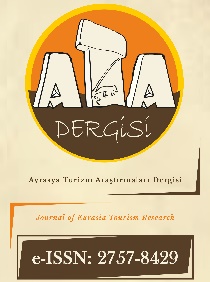 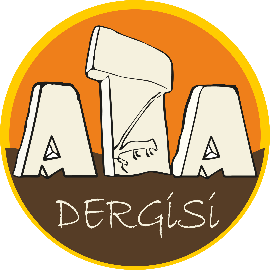 https://dergipark.org.tr/tr/pub/atadergiAvrasya Turizm Araştırmaları DergisiJournal of Eurasia Tourism Researchhttps://dergipark.org.tr/en/pub/atadergiAUTHORSHIP DISCLAIMER FORMAUTHORSHIP DISCLAIMER FORMAUTHORSHIP DISCLAIMER FORMNote: This document must be signed by all authors. However, if the authors are in different organizations, the forms can be signed separately provided that the author's name and article title are written. Delete this part before signing.